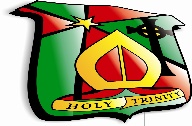      HOLY TRINITY COLLEGEEMPLOYEE SIGNATURE:  _______________________       DATE:_________________ PRINCIPAL’S SIGNATURE: ______________________      DATE:__________________     JOB DESCRIPTION1POST DETAILSPOST DETAILSPOST DETAILSPOST DETAILSPost Title:Assistant Building SupervisorSchool:Holy Trinity College, CookstownSchool Ref No:52302782CONTRACTCONTRACTCONTRACTCONTRACTNJC Points 5 – 6, £11.50 per hour36 hours per week.  Full timeTemporary, with immediate effectNJC Points 5 – 6, £11.50 per hour36 hours per week.  Full timeTemporary, with immediate effectNJC Points 5 – 6, £11.50 per hour36 hours per week.  Full timeTemporary, with immediate effectNJC Points 5 – 6, £11.50 per hour36 hours per week.  Full timeTemporary, with immediate effectRESPONSIBLE TO:RESPONSIBLE TO:RESPONSIBLE TO:RESPONSIBLE TO:The Principal and College Health & Safety Officer  The Principal and College Health & Safety Officer  The Principal and College Health & Safety Officer  The Principal and College Health & Safety Officer  3JOB PURPOSEJOB PURPOSEJOB PURPOSEJOB PURPOSETo provide cleaning and non-cleaning services under the guidance of the designated line manager or other authorised person and in accordance with the practices and procedures of the Education Authority. To provide cleaning and non-cleaning services under the guidance of the designated line manager or other authorised person and in accordance with the practices and procedures of the Education Authority. To provide cleaning and non-cleaning services under the guidance of the designated line manager or other authorised person and in accordance with the practices and procedures of the Education Authority. To provide cleaning and non-cleaning services under the guidance of the designated line manager or other authorised person and in accordance with the practices and procedures of the Education Authority. 4MAIN DUTIES AND RESPONSIBILITIES MAIN DUTIES AND RESPONSIBILITIES MAIN DUTIES AND RESPONSIBILITIES MAIN DUTIES AND RESPONSIBILITIES Security:Security:Security:Security:Security of the premises and its contents  Open and close the premises and grounds Ensure that all windows are closed, doors and gates, both internal and external are locked at the end of each daySafe custody of the keys of the premises, the allocation of keys to cleaning staff (where appropriate) and ensuring that keys used by cleaning staff are returned at the end of each working dayOperate fire alarm and building security systemsBe prepared to respond and attend to after-hours calls at the premises at short notice, and ensure that the premises are secure and cleaned.Security of the premises and its contents  Open and close the premises and grounds Ensure that all windows are closed, doors and gates, both internal and external are locked at the end of each daySafe custody of the keys of the premises, the allocation of keys to cleaning staff (where appropriate) and ensuring that keys used by cleaning staff are returned at the end of each working dayOperate fire alarm and building security systemsBe prepared to respond and attend to after-hours calls at the premises at short notice, and ensure that the premises are secure and cleaned.Security of the premises and its contents  Open and close the premises and grounds Ensure that all windows are closed, doors and gates, both internal and external are locked at the end of each daySafe custody of the keys of the premises, the allocation of keys to cleaning staff (where appropriate) and ensuring that keys used by cleaning staff are returned at the end of each working dayOperate fire alarm and building security systemsBe prepared to respond and attend to after-hours calls at the premises at short notice, and ensure that the premises are secure and cleaned.Security of the premises and its contents  Open and close the premises and grounds Ensure that all windows are closed, doors and gates, both internal and external are locked at the end of each daySafe custody of the keys of the premises, the allocation of keys to cleaning staff (where appropriate) and ensuring that keys used by cleaning staff are returned at the end of each working dayOperate fire alarm and building security systemsBe prepared to respond and attend to after-hours calls at the premises at short notice, and ensure that the premises are secure and cleaned.Mechanical and Electrical Services: Lighting, heating and the routine maintenance of the premisesEnsure adequate fuel is requisitioned in good time Replace lamps, tubes and plugs to a level of 3.35m using appropriate equipment, except where access from above can be gainedInspect and report any defects on fire safety equipment to the designated line manager or other authorised personMechanical and Electrical Services: Lighting, heating and the routine maintenance of the premisesEnsure adequate fuel is requisitioned in good time Replace lamps, tubes and plugs to a level of 3.35m using appropriate equipment, except where access from above can be gainedInspect and report any defects on fire safety equipment to the designated line manager or other authorised personMechanical and Electrical Services: Lighting, heating and the routine maintenance of the premisesEnsure adequate fuel is requisitioned in good time Replace lamps, tubes and plugs to a level of 3.35m using appropriate equipment, except where access from above can be gainedInspect and report any defects on fire safety equipment to the designated line manager or other authorised personMechanical and Electrical Services: Lighting, heating and the routine maintenance of the premisesEnsure adequate fuel is requisitioned in good time Replace lamps, tubes and plugs to a level of 3.35m using appropriate equipment, except where access from above can be gainedInspect and report any defects on fire safety equipment to the designated line manager or other authorised personCleaning: Assist in cleaning the premises on a daily basis                                                                                                                                           Ensure that all hard surfaces and paths around the property are clean, tidy and free of litterEnsure that all external surface drains and gullies and kitchen agrees traps within the building complex are free flowing and clean by removing obstructions up to 3.35mEnsure that bins within the building complex are washed and cleanedCleaning: Assist in cleaning the premises on a daily basis                                                                                                                                           Ensure that all hard surfaces and paths around the property are clean, tidy and free of litterEnsure that all external surface drains and gullies and kitchen agrees traps within the building complex are free flowing and clean by removing obstructions up to 3.35mEnsure that bins within the building complex are washed and cleanedCleaning: Assist in cleaning the premises on a daily basis                                                                                                                                           Ensure that all hard surfaces and paths around the property are clean, tidy and free of litterEnsure that all external surface drains and gullies and kitchen agrees traps within the building complex are free flowing and clean by removing obstructions up to 3.35mEnsure that bins within the building complex are washed and cleanedCleaning: Assist in cleaning the premises on a daily basis                                                                                                                                           Ensure that all hard surfaces and paths around the property are clean, tidy and free of litterEnsure that all external surface drains and gullies and kitchen agrees traps within the building complex are free flowing and clean by removing obstructions up to 3.35mEnsure that bins within the building complex are washed and cleanedEmpty on a daily basis litter bins within the building complexProvide an ongoing cleaning service to the entire premises to deal with such things as spillage, 	flooding, toilet cleaning, litter or any cleaning problems associated with weather conditionsReplenish toilet rolls, soaps, paper towels and any other requisites required throughout the working 	dayClean external signs, light covers and notices up to 3.35mClean non-electrical fittings on all portable heating and ventilation equipmentEnsure that adequate supplies of materials and light equipment are requisition and maintained at 	appropriate levels, and that equipment is kept in good condition, used and stored correctlyPrepare the premises for morning assembly, after school activities, and clean and prepare the school 	for its normal usePorterage:Transport of materials and other goods that have been delivered to the premises and their distribution to and from appropriate points of storageTo transport all refuse bins to and from their collection pointPrepare Assembly Hall and rooms for examinations and other purposesAdministration:Ensure that defects in electrical equipment are reported immediately to the designated lane manager or other authorised personHandyperson Duties:Within the competence of the post-holderPlease note:  This job description will be subject to review in light of changing circumstances and is not       intended to be rigid and inflexible but should be regarded as providing guidelines within which the               individual works.  Other duties of a similar nature and appropriate to the grade may be assigned from                  time to time. In accordance with section 75 of the Northern Ireland Act (1998), the post holder is expected to promote good relations, equality of opportunity and pay due regard for equality legislation at all times